Homework Policy 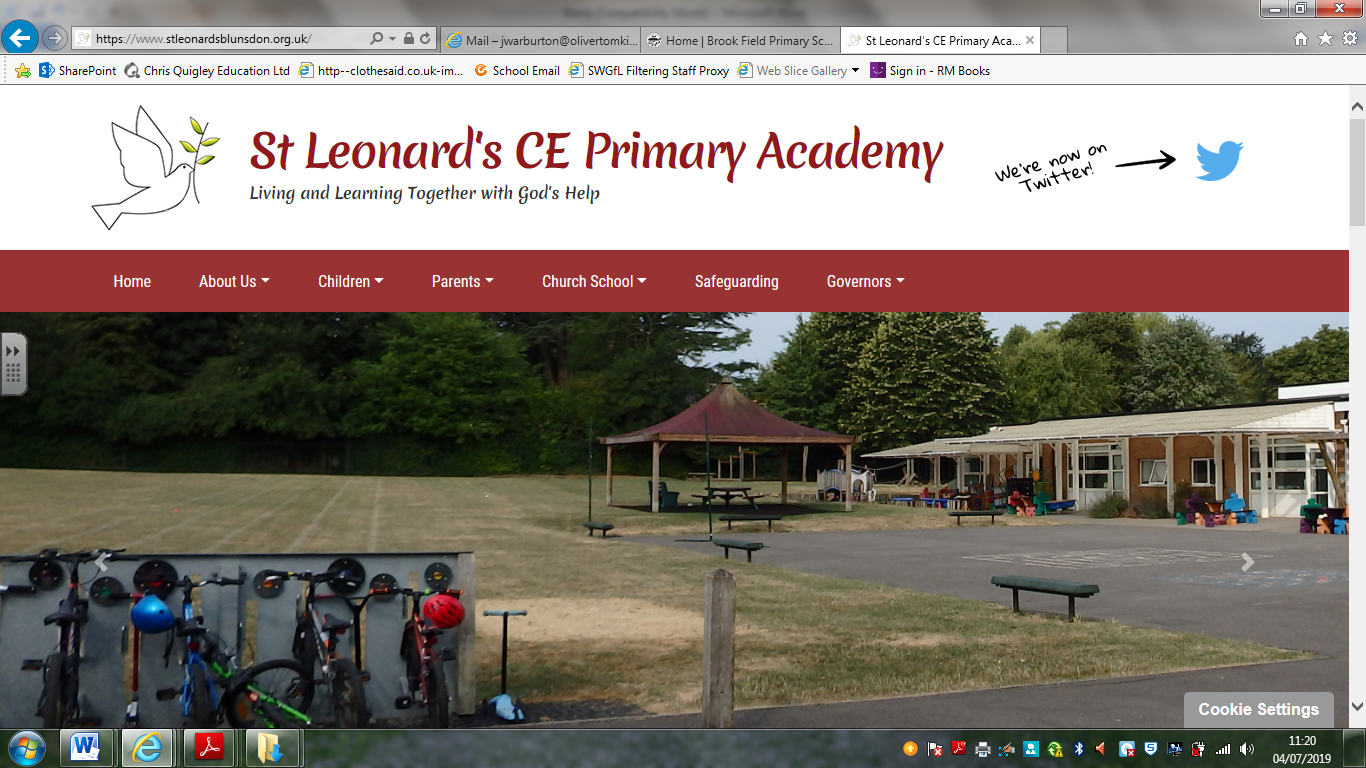 September 2023Intent Homework is to be provided and undertaken to support and encourage your child in their efforts so that continuous progress is maintained. This policy should be read in line with our schools’ vision statement, ‘Living and Learning Together with God’s Help’, as it encompasses everything that we do. It stems from the Christian belief that all children are to believe in themselves, being a unique human being, made by God and Loved by him, and so develop a love of lifelong learning and a sense of community, as we grow together as part of God’s family; being with God and having his help as we live and learn together in all that we are and seek to be.Implementation Homework will be set each week. Children will be asked to read regularly, and complete an English or Maths task. ReceptionIn reception, children will learn the sounds associated with the graphemes, following the sequence in the Read, Write, Inc scheme. In class, the children will apply and embed their learning through daily phonic sessions as well as phonic challenges and purposeful writing in provision.Children will take home a sound sheet with the daily grapheme to embed learning.Year 1Homework as laid out in the policy will be gradually introduced, as and when it is deemed appropriate regarding the development of the children. They will continue to embed their phonics knowledge and reading skills until this time.ImpactChildren will have the opportunity to rehearse key skills and key facts and the opportunity to gather information in order that continuous attainment and progress is maintained.Parents will be informed regarding the learning that is taking place in class. Children will foster good habits of organisation and self-discipline in preparation for the demands of Secondary School. Policy Status and ReviewMaths**Alternate weeks /Once a fortnightThe purpose of this homework will be to consolidate the learning that has taken place in school. Pupils will also have access to Rock Star Maths for practicing times tables. This can be accessed as often as required by the individual. It may also form part of the homework set by the class teacher.Activities on My Maths will be the main source of maths homework. EnglishAlternate weeks/ Once a fortnightThis will include practice regarding the grammar skills that the children have been learning about in class and will be set on Classroom Secrets. The children will have a login for this platform.ReadingChildren should read regularly; at least three times a week. Written by:HeadteacherOwner:HeadteacherStatus:ApprovedApproval date:November 2023Review date:November 2024